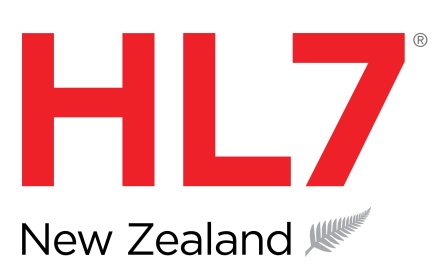 National Office: 3 Worcester Drive, Rototuna North, Hamilton 3210www.hl7.org.nzadmin@hl7.org.nz Annual General MeetingTo be held virtually onThursday 23rd November 2023 at 4pm via ZOOM (details to be advised)AGENDA1.	Apologies and Proxy Assignments: 2.	Minutes of last AGM (2022) and Matters Arising 3.	Chair’s Report4.	Presentation of Annual Accounts and Treasurer’s Report5.	Vice-Chair’s Report on Upcoming Constitutional Changes6.	Election of Board Members 7.	General Business